UAB ,,Kauno vandenys“ atliekami darbai:
2023 m. balandžio 13 d. Vandens tiekimas laikinai stabdomas:Elnių g. 4, 8, Kiaunių g. 1 - 14 – 2023-04-13 nuo 9 val. iki 17val. dėl vandentiekio magistralinės linijos rekonstrukcijos darbų. Kiškių g., ir Raudonojo Kryžiaus g. 1- 2023-04-13 nuo 9 val. iki 17val. dėl vandentiekio magistralinės linijos rekonstrukcijos darbų vanduo laikinai bus tiekiamas sumažintų slėgiu.J. Semaškos g., Karklytės g., Kęstučio g., Vytauto pr. – atliekama vandentiekio tinklų sklendžių profilaktika r priešgaisrinių hidrantų patikra.Pušynės g. – atliekamas vandentiekio linijos plovimas dėl vandens kokybės.Chemijos g. – atliekama vandens nutekėjimo paieška tinkluose.Nemuno g., Savanorių pr., Liutauro akl. 16, K. Baršausko g.67 – atliekama buitinių nuotekų tinklų profilaktika.Savanorių pr.226 – atliekamas lietaus nuotekų tinklų profilaktika.Kilus klausimams skambinti:Klientų aptarnavimas/Avarinė tarnyba – 8 800 20 000.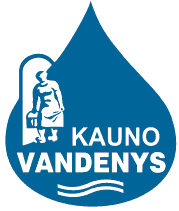 uždaroji akcinė bendrovė „Kauno vandenys“uždaroji akcinė bendrovė „Kauno vandenys“